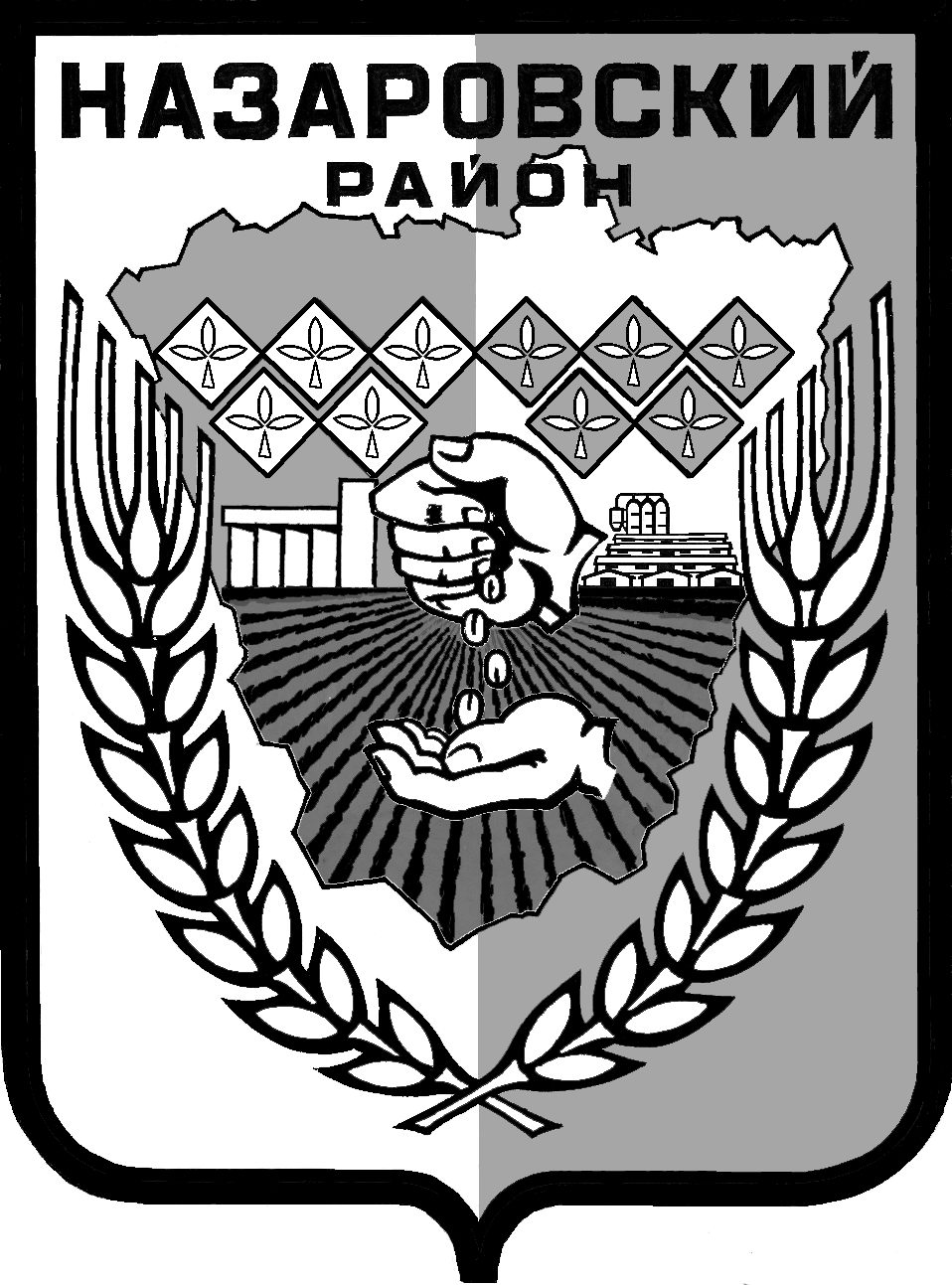 Администрация Назаровского районаКрасноярского краяРАСПОРЯЖЕНИЕ«____»______20___                        г. Назарово                                     №______В целях реализации государственной политики в области воспитания подрастающего поколения, содействия формированию личности на основе системы ценностей, присущей российскому обществу, руководствуясь Уставом муниципального образования Назаровский район Красноярского края:1. Создать Совет инфраструктурного проекта «Российское движение школьников» в муниципальном образовании Назаровский район.2. Утвердить Положение о Совете инфраструктурного проекта «Российское движение школьников» в муниципальном образовании Назаровский район Красноярского края согласно приложению 1.3. Утвердить состав Совета инфраструктурного проекта «Российское движение школьников» в муниципальном образовании Назаровский район согласно приложению 2.4. Ведущему специалисту по молодежной политике отдела культуры, спорта и молодежной политики администрации Назаровского района (Ефимова) организовать работу по созданию отделения инфраструктурного проекта "Российское движение школьников" в муниципальном образовании Назаровский район Красноярского края5. Управлению образования администрации Назаровского района (Арефьева) назначить кураторов инфраструктурного проекта "Российское движение школьников" в образовательных учреждениях Назаровского района.4. Контроль за выполнением распоряжения возложить на заместителя главы района по социальным вопросам (Куликов).5. Отделу организационной работы и документального обеспечения администрации Назаровского района (Любавина) разместить настоящее постановление на официальном сайте муниципального образования Назаровский район в информационно-телекоммуникационной сети «Интернет».6.  Распоряжение вступает в силу со дня его подписания.Глава района                                                                                  Г.В. АмпилоговаПриложение 1к распоряжению администрации Назаровского района«20» 12 2018 № 408-рПОЛОЖЕНИЕо Совете инфраструктурного проекта «Российское движение школьников» в Назаровском районе I. Общие положения1. Совет инфраструктурного проекта «Российское движение школьников» в Назаровском районе (далее – Совет) является совещательным координационным органом при администрации Назаровского района, образованным с целью обеспечения межведомственного взаимодействия для создания оптимальных условий развития Российского движения школьников в Назаровском районе и вовлечения школьников в инфраструктурный проект «Российское движение школьников» в Назаровском районе (далее – РДШ).2. Совет в своей деятельности руководствуется Конституцией Российской Федерации, федеральными законами, нормативными правовыми актами Российской Федерации, нормативными правовыми актами Красноярского края, муниципальными правовыми актами, настоящим Положением.II. Цель Совета3. Целью деятельности Совета является обеспечение межведомственного взаимодействия для создания оптимальных условий развития РДШ в Назаровском районе и вовлечения школьников в инфраструктурный проект «Российское движение школьников» в Назаровском районе, координация взаимодействия учреждений, общественных объединений и других организаций, занимающихся воспитанием подрастающего поколения и формированием личности, связанных с развитием в Назаровском районе РДШ. III. Задачи Совета4. Основными задачами Совета являются:1) утверждение межведомственного плана работы РДШ;2) объединение и координация деятельности субъектов муниципального отделения РДШ; 3) привлечение коммерческих и некоммерческих организаций, отдельных граждан к деятельности РДШ и к воспитанию подрастающего поколения; 4) поддержка и развитие детско-юношеских объединений;5) инициирование, разработка и реализация проектов, направленных на воспитание подрастающего поколения и формирование личности;6) сохранение, пропаганда и распространение знаний в области воспитания подрастающего поколения и формирования личности с учетом современных технологий, в том числе информационных;7) утверждение списочного состава активистов РДШ по представлению отделения РДШ в Назаровском районе.IV. Порядок формирования состава Совета5. Состав Совета утверждается правовым актом администрации Назаровского района.6. В состав Совета входят председатель Совета, заместитель председателя Совета, секретарь Совета и члены Совета, которые принимают участие в его работе на общественных началах.V. Права Совета7. Совет для решения возложенных на него задач имеет право:1) запрашивать и получать в установленном порядке необходимые материалы от учреждений, общественных объединений и других организаций, а также должностных лиц, связанных с развитием РДШ в Назаровском районе;2) приглашать на свои заседания должностных лиц, представителей общественных объединений, научных и других организаций;3) направлять своих представителей для участия в совещаниях (конференциях, семинарах) по вопросам, связанным с дальнейшим развитием РДШ, проводимых на территории Красноярского края;4) инициировать проекты, мероприятия РДШ муниципального уровня;5) проводить анализ деятельности структурных подразделений РДШ в Назаровском районе.VI. Проведение заседаний Совета8. Основной формой деятельности Совета являются заседания, которые проводятся не реже одного раза в шесть месяцев.9. Заседание Совета считается правомочным, если на нем присутствует не менее половины членов Совета. Решения Совета принимаются большинством голосов присутствующих на заседании членов Совета и оформляются протоколом, который подписывает председательствующий на заседании Совета и секретарь Совета. 10. Контроль за исполнением решений Совета осуществляет председатель Совета и его заместители.11. Решения Совета носят рекомендательный характер, но являются обязательными к исполнению для членов Совета.12. Протоколы заседаний Совета подлежат хранению в течение             3 лет с даты проведения Совета. Ответственным за хранение оригиналов протоколов является секретарь Совета.13. Организационное и информационное обеспечение деятельности Совета осуществляет отдел культуры, спорта и молодежной политики администрации Назаровского района.Приложение 2к распоряжению администрации Назаровского района«20» 12 2018  № 408-рСоставСовета инфраструктурного проекта«Российское движение школьников» в Назаровском районеКуликов Максим Леонидович - заместитель главы Назаровского района по социальным вопросам,председатель Совета;Ефимова Елена Сергеевна КухареваНина Михайловна- ведущий специалист по молодежной политике отдела культуры, спорта и молодежной политики администрации Назаровского района, заместитель председателя Совета;- методист МКОУ ДО «Назаровский  районный Дом детского творчества», секретарь.Члены Совета:Арефьева Людмила Геннадьевна- руководитель управления образования администрации Назаровского района;Паращак Надежда Викторовна- начальник отдела культуры, спорта и молодежной политики администрации Назаровского района;Рогова Лариса Валерьевна- руководитель управления социальной защиты населения администрации Назаровского района;БердюгинаСветлана Николаевна Дюжикова Наталья Александровна- директор МКОУ ДО «Назаровский  районный Дом детского творчества»;- директор МБУ «Районный Молодежный центр «Фристайл»;Куркин Вячеслав Викторович- начальник муниципального штаба ВВПОД «ЮНАРМИЯ».